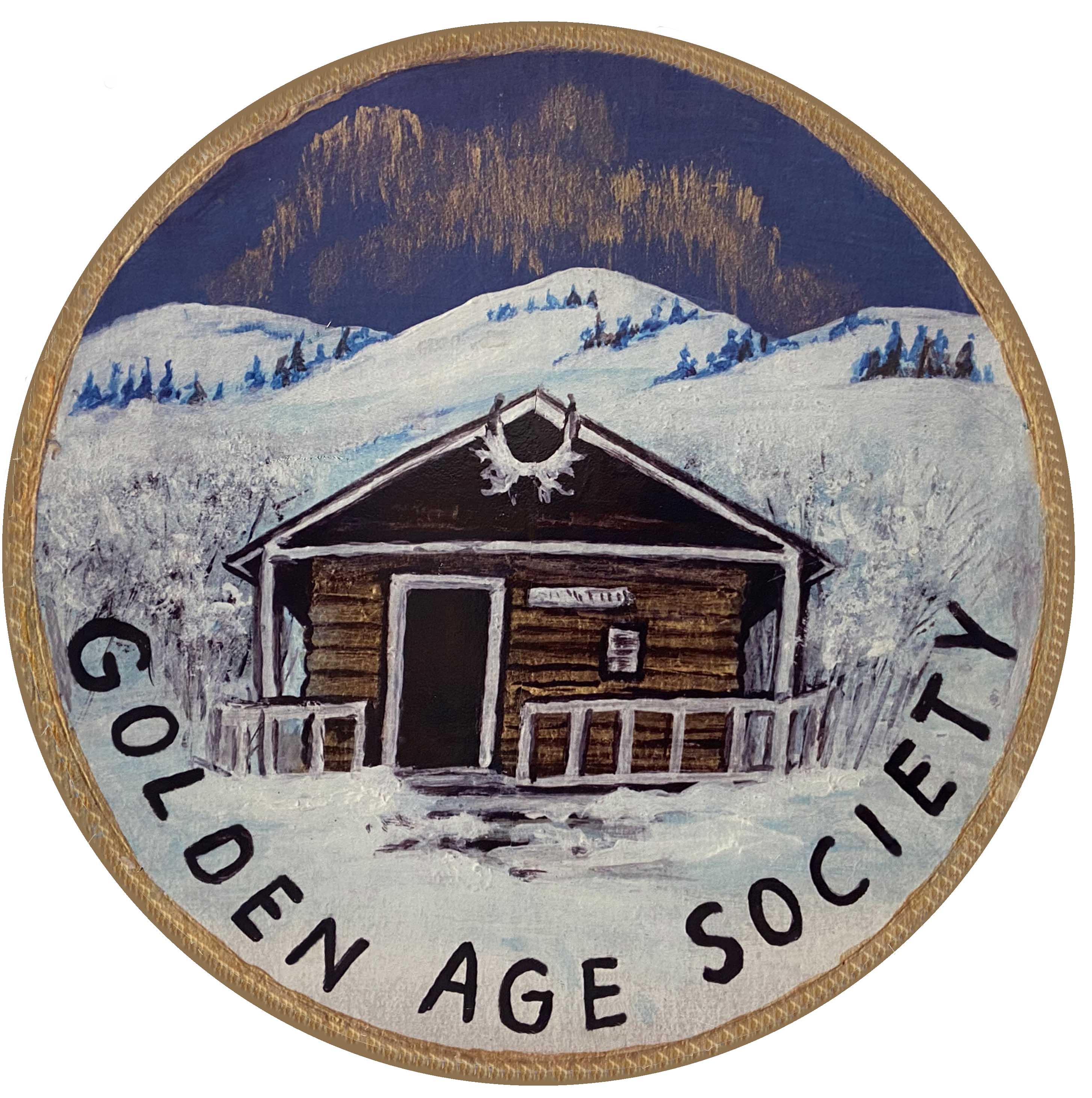 			               	 Customer Information Form                   	Internet Access GrantPlease fill out this form to receive an internet access grant. (Please print.)Name: ______________________________________________________________Address: ____________________________________________________________City or Town: _________________________ , Yukon   Postal Code: Y__________ Telephone: _________________  E-mail: __________________________________Monthly Grant Requested:    Up to 3 months of receipt(s) attached: ☐  Installation Required? ☐ If the box at left is checked, please attach installation receipts.Internet Connection Type: ☐ Cable   ☐ Satellite   ☐ Cell   ☐ DSL   ☐ Other: ____Equipment Purchase: ☐ Laptop  ☐ Desktop  ☐ Tablet with Wi-Fi  ☐ Cell with Wi-FiIf a box in the line above is checked, please attach equipment receipts.Chequing Account #: ____________________________ (for electronic funds transfer)(Please provide a voided cheque if possible.)Age:  ☐ Over 55 years of age     ☐ Under 55 years of ageHow did you hear about this grant? ______________________________________Note: All personal information will be kept confidential. Aggregated information may be used for program evaluation and reporting purposes. Grant payments may be made using electronic funds transfer or by cheque. Each grant payment will be paid on receipt of proof of expenditures authorized under this program. Grants are subject to availability of funds.I agree to these terms.				______________________________________       ___________________________Signature	               		     Date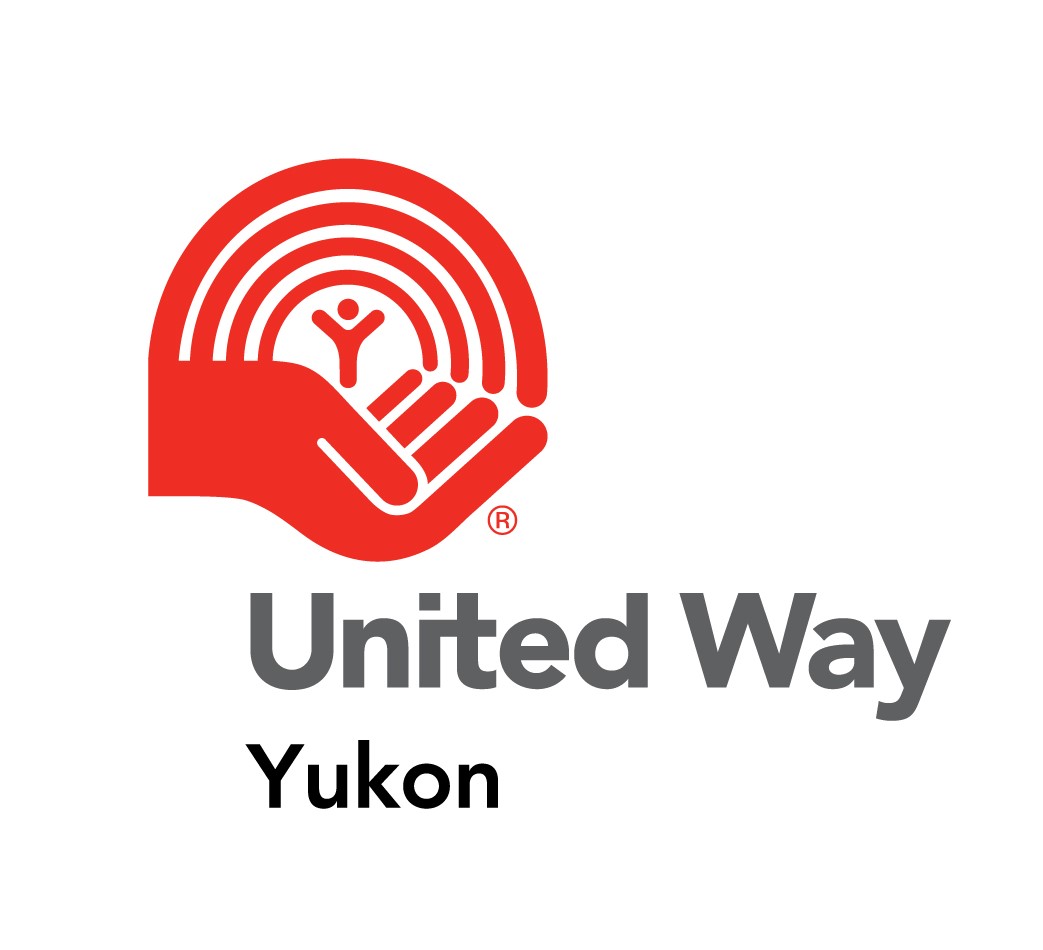 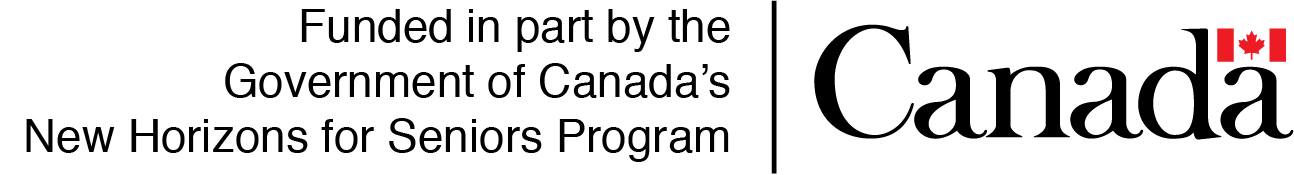 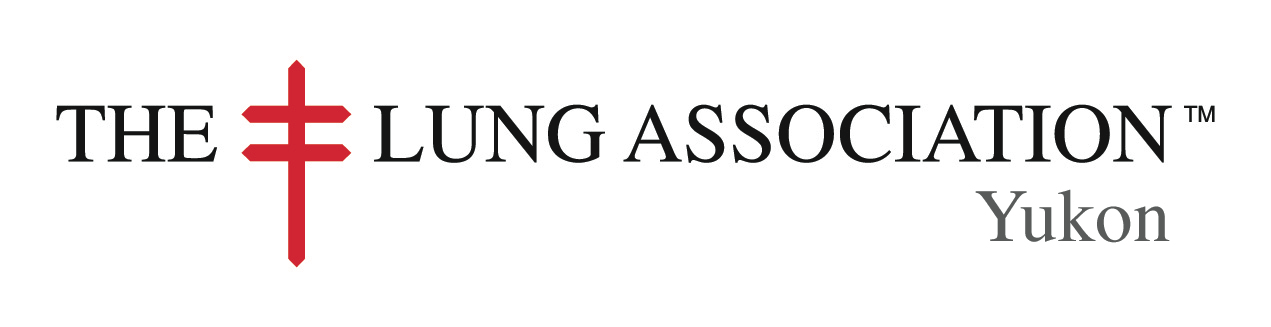 ____________________________________________________________________________For office use only:Request #: ________________   Internet Service Provider: ____________________________________________  Receipt Log:Item #    Description                           Amount                           Date Paid               Comments   	 Customer Information FormInternet Access GrantFor office use only:Request #: ________________   Internet Service Provider: ____________________________________________  Receipt Log:Item #    Description                           Amount                           Date Paid               Comments   	 ____________________________________________________________________________________________________________________________________________________________________________________________________________________________________________________________________________________________________________________________________________________________________________________________________________________________________________________________________________________________________________________________________________________________________________________________________________________________________________________________________________________________________________________________________________________________________________________________________________________________________________________________________________________________________________________________________________________________________________________________________________________________________________________________________________________________________________________________________________________________________________________________________________________________________________________________________________________________________________________________________________________________________________________________________________________________________________________________________________________________________________________________________________________________________________________________________________________________________________________________________________________________________________________________________________________________________________________________________________________________________________________________________________________________________________________________________________________________________________________________________________